Муниципальное бюджетное общеобразовательное учреждениеДосатуйская средняя общеобразовательная школа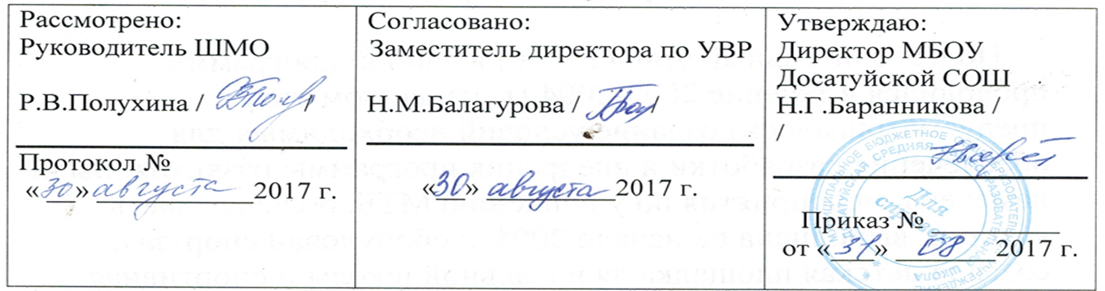 Программа кружкаНаправление: художественно-эстетическоеСрок реализации 2 годаВозраст детей 11 – 14 летСоставитель: Писарева Татьяна Жановна, руководитель детского объединенияп. Досатуй 2017г.Пояснительная запискаНа занятиях кружка «Юный библиотекарь» ребята будут знакомиться с профессией библиотекаря. Говоря об этой профессии – значит говорить и о предмете его труда – книге, о её роли в жизни людей.	Книги окружают человека с самого раннего детства. Вначале это книжки-картинки, потом весёлые стихи, каламбуры, шутки, а затем и детские журналы. Иногда это рассказы, истории, которые мама или бабушка перед сном читают ребёнку, а порой – увлекательное путешествие в волшебный мир сказки. И всегда за этим стоит умная, добрая, светлая книга, воспоминания о которой человек пронесёт через всю свою жизнь: рядом с книжными картинками в его памяти постоянно будут возникать близкие сердцу картинки детства, милые образы родных людей.	Книги содержат в себе опыт прошлых поколений, накопленные человечеством знания. Велика роль книги в воспитании человека, в формировании его нравственного и морального облика. Она учит и  как поступать в том, или ином случае. 	Библиотекарь поможет отыскать в океане изданий самое главное. Библиотекарем может стать каждый, кто любит людей и книги, кто по натуре любит быть среди людей, помогать им. Данная программа поможет сформировать коммуникативные качества у ребят, а также научит пользоваться библиотекой и самостоятельно работать с различными источниками информации.	Кружок «Юный библиотекарь» является частью системы педагогической, информационной и организационной поддержки процесса самоопределения учащихся при выборе профессии.Цель программы:        Формирование и удовлетворение потребностей детей в интеллектуальном и духовном росте, в расширении их читательских интересов, в создании сплоченного коллектива из учащихся разных классов, который бы оказывал ощутимую помощь в работе библиотеки со всеми читателями: в информационной, массовой и индивидуальной работе.Задачи программы: - продолжить приобщать детей к чтению;      - продолжить пропаганду ценности чтения и книги;      - продолжить формировать правила обращения с книгой.      - продолжить знакомить обучающихся с историей создания книги и         историей развития библиотек и библиотечного дела;      - продолжить приобщение к правилам хранения и обращения с книгой,          знакомство со способами обнаружить и устранить появившиеся дефекты,          устранить повреждения.      - продолжить формировать у обучающихся культуру поведения в         общественных местах.Общая характеристика кружка         Сегодня в стране ведется серьезная работа по привлечению внимания к проблемам чтения. «Национальная программа поддержки и развития чтения», подготовленная Федеральным агентством по печати и массовым коммуникациям и Российским книжным союзом, отмечает снижение интереса к чтению у населения. Как известно, дети любят выдумывать различные игры, сочинять сказки, небылицы, создавать ситуации, которые мы, взрослые, иногда считаем баловством. А ведь это не что иное, как стихийное проявление творчества. Побуждать к нему – значит обращать внимание школьников на внутренний, духовный мир человека.         Можно развивать способность к самостоятельной творческой активности в библиотечном кружке, на занятии по внеклассному чтению и другими, присущими библиотеке формами.         Раскрывая перед учащимися премудрости пользования библиотекой, библиотекарь рассеет его опасения относительно загадочности, сложности или непостижимости этого мира. Библиотекарь видит свою цель в том, чтобы убедить ребенка в необходимости освоения библиотечной грамоты и внушить ему веру в собственные силы. Воспитание коллективизма, формирование навыков самостоятельной работы, формирование элементов творчества, познавательной активности.         Умение вносить в работу элементы фантазии, возможное разнообразие. Воспитывать у учащихся аккуратность, усидчивость, экономное отношение к материалам, ответственность за порученное дело.         Умение предопределять примерное содержание незнакомой книги по ее элементам и по внешним приметам. Знание элементов книги: титульный лист, оглавление, предисловие или аннотация, послесловие. Умение самостоятельно воспринимать и характеризовать избранную книгу в целом, прочитать произведение и воссоздать прочитанное по эпизодам.  Умение доводить начатую работу до завершения.  Умение подобрать интересный материал для школьного сайта.  Описание места кружка в учебном планеКружок рассчитан на возраст детей: - 4 классСрок реализации: 2017 - 2018 учебный годКоличество часов:по программе: 34 часа, по календарному плану: 34 часа         Программа рассчитана на 1 час в неделю, на обучение в течение одного учебного года. Общий объём – 34 часа. Средний возраст обучающихся 7- 10 лет. Занятия проводятся в пятницу с 15.00 до 16.00. Личностные, метапредметные и предметные результаты освоения кружка «Юный библиотекарь»Личностные результаты:1)  воспитание российской гражданской идентичности: патриотизма, уважения к Отечеству, прошлое и настоящее многонационального народа России; осознание своей этнической принадлежности, знание истории, языка, культуры своего народа, своего края, основ культурного наследия народов России и человечества; усвоение гуманистических, демократических и традиционных ценностей многонационального российского общества; воспитание чувства ответственности и долга перед Родиной;2) формирование ответственного отношения к учению, готовности и способности, обучающихся к саморазвитию и самообразованию на основе мотивации к обучению и познанию, осознанному выбору и построению дальнейшей индивидуальной траектории образования на базе ориентировки в мире профессий и профессиональных предпочтений, с учётом устойчивых познавательных интересов, а также на основе формирования уважительного отношения к труду, развития опыта участия в социально значимом труде; 3) формирование целостного мировоззрения, соответствующего современному уровню развития общественной практики, учитывающего социальное, культурное, языковое, духовное многообразие современного мира;4) формирование осознанного, уважительного и доброжелательного отношения к другому человеку, его мнению, мировоззрению, культуре, языку, вере, гражданской позиции, к истории, культуре, религии, традициям, языкам, ценностям народов России и народов мира; готовности и способности вести диалог с другими людьми и достигать в нём взаимопонимания; 5) освоение социальных норм, правил поведения, ролей и форм социальной жизни в группах и сообществах, включая взрослые и социальные сообщества; участие в школьном самоуправлении и общественной жизни в пределах возрастных компетенций с учётом региональных, этнокультурных, социальных и экономических особенностей; 6) развитие морального сознания и компетентности в решении моральных проблем на основе личностного выбора, формирование нравственных чувств и нравственного поведения, осознанного и ответственного отношения к собственным поступкам; 7) формирование коммуникативной компетентности в общении и сотрудничестве со сверстниками, детьми старшего и младшего возраста, взрослыми в процессе образовательной, общественно полезной, учебно-исследовательской, творческой и других видов деятельности;8) формирование ценности здорового и безопасного образа жизни; усвоение правил индивидуального и коллективного безопасного поведения в чрезвычайных ситуациях, угрожающих жизни и здоровью людей, правил поведения на транспорте и на дорогах;9) формирование основ экологической культуры соответствующей современному уровню экологического мышления, развитие опыта экологически ориентированной рефлексивно-оценочной и практической деятельности в жизненных ситуациях;10) осознание значения семьи в жизни человека и общества, принятие ценности семейной жизни, уважительное и заботливое отношение к членам своей семьи;11) развитие эстетического сознания через освоение художественного наследия народов России и мира, творческой деятельности эстетического характера.Метапредметные:1)  умение самостоятельно определять цели своего обучения, ставить и формулировать для себя новые задачи в познавательной деятельности, развивать мотивы и интересы своей познавательной деятельности; 2) умение самостоятельно планировать пути достижения целей, в том числе альтернативные, осознанно выбирать наиболее эффективные способы решения учебных и познавательных задач;3) умение соотносить свои действия с планируемыми результатами, осуществлять контроль своей деятельности в процессе достижения результата, определять способы действий в рамках предложенных условий и требований, корректировать свои действия в соответствии с изменяющейся ситуацией; 4) умение оценивать правильность выполнения задачи, собственные возможности её решения;5) владение основами самоконтроля, самооценки, принятия решений и осуществления осознанного выбора в познавательной деятельности; 6) умение определять понятия, создавать обобщения, устанавливать аналогии, классифицировать, самостоятельно выбирать основания и критерии для классификации, устанавливать причинно-следственные связи, строить логическое рассуждение, умозаключение (индуктивное, дедуктивное и по аналогии) и делать выводы;7) умение создавать, применять и преобразовывать знаки и символы, модели и схемы для решения познавательных задач;8) смысловое чтение; 9) умение организовывать учебное сотрудничество и совместную деятельность с учителем и сверстниками; работать индивидуально и в группе: находить общее решение и разрешать конфликты на основе согласования позиций и учёта интересов; формулировать, аргументировать и отстаивать своё мнение; 10) умение осознанно использовать речевые средства в соответствии с задачей коммуникации для выражения своих чувств, мыслей и потребностей; планирования и регуляции своей деятельности; владение устной и письменной речью, монологической контекстной речью; 11) формирование и развитие компетентности в области использования информационно-коммуникационных технологий (далее ИКТ– компетенции);12) формирование и развитие экологического мышления, умение применять его в познавательной, коммуникативной, социальной практике и профессиональной ориентации.Предметные:Владеет сформированной техникой чтения, темп чтения 120-150 слов в минуту.Умеет использовать комментарии (авторские, переводчика, редактора, подстрочные) в конце книги, применяет справочный аппарат книги.Самостоятельно составляет список литературы для индивидуального плана обучения.При обнаружении в книге дефекта – умеет его устранить: переплести, подклеить книгу.Содержание кружка         Выполнение предлагаемой программы способствует формированию у школьников значимых для личности качеств: внимания, наблюдательности, организаторских способностей, обучение умению общаться с людьми.Формы, методы и педагогические технологии, обеспечивающие реализацию образовательной программы:лекции, беседы;работать со справочной литературой, готовить сценарии и книжно-иллюстративные выставки, проводить мероприятия.Организационные принципы. 	Программа рассчитана на 34 часа. Периодичность занятий – 1 раз в неделю. Структура занятия состоит из теоретической и практической части. Практическая часть представляет собой самостоятельную, но под контролем педагога, работу.	Итоговые занятия по темам предполагают смотр творческих работ и знакомство с ними посетителей (читателей).Организация творческой деятельности         По своей специфике образовательный процесс в объединении имеет развивающий характер, направлен на развитие природных задатков детей, реализацию их интересов и способностей.  Выбор методов обучения определяется с учетом возможностей обучающихся, возрастных особенностей, возможностей материально-технической базы, типа и вида учебных занятий.Типы занятий:Сообщения новых знаний.Комбинированные.Обобщающего повторения.Самостоятельные работы.Коррекции и контроля знаний, умений, навыков.Виды занятий:Деловая игра.Учебное занятие.Практическая работа.Выставка.Конкурс.Активные формы познавательной деятельности:Конкурс знаний и умений.Встречи с творческими людьми.Час вопросов и ответов.Диспуты.Методы организации занятий:Репродуктивный.Методы практической работы.Метод наблюдения.Метод игры.Наглядный метод обучения.Тренинг.Беседы.Тематическое планированиеОписание учебно-методического и материально-технического обеспечения кружкаОборудованиеКомпьютер.Колонки	Планируемые результаты.	По окончании занятий кружка должны быть сформированы: понятия о:	-    работе библиотеки;должностных обязанностях библиотекаря;принципах составления каталога, библиографических списков, книжных выставках, сценариев;работе с людьми;структуре книги;умения:готовить книжно-иллюстративные выставки и их обзоры;определять примерное содержание книги при её беглом осмотре;работать со справочной литературой;общаться с людьми.№ занятияДата проведенияТема занятияТема занятияПримечание№ занятияДата проведениятеоретическаяпрактическаяПримечание1.Вводное занятие.Знакомство с программой кружка.2.Библиотекарь. Кто он? 3.Путешествие по библиотеке.Знакомство с фондом.4.Книга в жизни человека. Структура книги.Составление кроссворда по теме.5-6.Структура и строение книгиБеседа7-8.Выбор книг в библиотеке. Алфавитный каталог. Систематический каталог.Составление каталога. занятие в библиотеке п.Досатуй9.Читательский формулярбеседа10.Справочная литература. Словари.Работа со справочной литературой.11-12.Периодические издания, адресованные подросткам. Работа с периодическими изданиями.Обзора периодического издания.занятие в библиотеке п.Досатуй13.Книжные выставки.Подготовка и оформление тематической книжной выставки.14.Обзор книжной выставки.Подготовка обзора книжной выставки15-16.Информационные листы.Подготовка информационного листа на любую тему.17-18.Работа с читателями.Работа в Читальном зале.19-20.Книжкина больницаПомощь в ремонте книг21.Интеллектуальные игры.Составление викторин, кроссвордов.22-24.Библиотечные уроки Помощь в проведении уроков25.Работа с читателями.Работа в библиотеке.26-28.Тематические стенды. Помощь в оформление стенда 29-31.Книга и ее создателиБеседа о детских авторах32.Методы самостоятельной работы с литературой. Виды переработки и сокращения текста. Отзыв о книге.Написание отзыва о прочитанной книге.33.Чему я научился на занятиях кружка.34.Итоговое занятие.